      УтверждаюЗаведующая МКДОУ   «Юхаристальский детский сад»Гаджиева С.Б.______________Принято на заседаниипедагогического совета №____                                                                                                             от ____________________________    Образовательная программа                             МКДОУ «Юхаристальский детский сад»                                    на 2016г.Структура программы             I  Целевой раздел Пояснительная записка.Цели и задачи реализации ПрограммыПринципы и подходы к формированию ПрограммыЗначимые для разработки и реализации ООП ДОУ характеристики детейПланируемые результаты освоения программы           II  Содержательный  раздел 2.1. Описание образовательной деятельности в соответствии с направлениями развития ребенкаОбразовательная область «Социально-коммуникативное развитие»Образовательная область «Познавательное развитие»Образовательная область «Развитие речи»Образовательная область «Художественно-эстетическое развитие»Образовательная область «Физическое развитие»                    III Организационный разделМатериально-техническое обеспечение программыОбеспечение методическими рекомендациями и средствами обучения и воспитанияОрганизация режима пребывания детей в образовательном учрежденииОсобенности организации развивающей предметно-пространственной средыОсобенности взаимодействия педагогического коллектива с семьями воспитанниковЦЕЛЕВОЙ РАЗДЕЛ ОБРАЗОВАТЕЛЬНОЙ ПРОГРАММЫ.Пояснительная записка.Основная образовательная программа МКДОУ «Юхаристальский дет.сад» разработана в соответствии с федеральным  государственным образовательным стандартом  дошкольного образования (Приказ Министерства образования и науки РФ от 17 октября 2013 г. №1155) на переходный период до утверждения Примерной основной образовательной программы дошкольного образования.Образовательная программа МБДОУ разрабатывалась в соответствии с требованиями основных нормативных документов:- Федеральным законом «Об образовании в РФ» (Принят 29 декабря 2012 года N 273-ФЗ);- Законом республики Дагестан « Об образовании в Республике Дагестан  № 48 от 16 июня 2014; - Постановлением Главного государственного санитарного врача Российской Федерации от 15 мая 2013 г. N 26 «Санитарно-эпидемиологические требования к устройству, содержанию и организации режима работы дошкольных образовательных организаций» (Санитарно-эпидемиологические правила и нормативы СанПиН 2.4.1.3049-13);- «Порядок организации и осуществления образовательной деятельности по основным общеобразовательным программам дошкольного образования», (Утвержден приказом Министерства образования и науки Российской Федерации от 30 августа 2013 г. N 1014);- Федеральный государственный образовательный стандарт дошкольного образования (утв. приказом Министерства образования и науки РФ от 17 октября 2013 г. N 1155);- с документами локального уровня МБДОУ № 93. Цели и задачи реализации программы.Цель программы: позитивная социализация и всестороннее развитие ребенка раннего и дошкольного возраста в адекватных его возрасту детских видах деятельности.Основная образовательная программа дошкольного образования направлена на решение следующих задач:охрана и укрепление физического и психического здоровья детей, в том числе их эмоционального благополучия;обеспечение преемственности основной образовательной программы дошкольного и начального общего образования;создание благоприятных условий развития детей в соответствии с их возрастными и индивидуальными особенностями и склонностями, развития способностей и творческого потенциала каждого ребёнка как субъекта отношений с самим собой, другими детьми, взрослыми и миром;объединение обучения и воспитания в целостный образовательный процесс на основе духовно-нравственных и социокультурных ценностей и принятых в обществе правил и норм поведения в интересах человека, семьи, общества;формирования общей культуры личности детей, в том числе ценностей здорового образ жизни, развития их социальных, нравственных, эстетических, интеллектуальных, физических качеств, инициативности, самостоятельности и ответственности ребёнка, формирования предпосылок учебной деятельности;формирование социокультурной среды, соответствующей возрастным, индивидуальным, психологическим  и физиологическим особенностям детей;обеспечение психолого-педагогической поддержки семьи и повышения компетентности родителей (законных представителей) в вопросах развития и образования, охраны и укрепления здоровья детей.Основные задачи образовательных областей:Образовательная область «Социально – коммуникативное развитие»Присвоение норм и ценностей, принятых в обществе, включая моральные и нравственные ценности.Развитие общения и взаимодействия ребёнка со взрослыми и сверстниками.Становление самостоятельности, целенаправленности и саморегуляции собственных действий.Развитие социального и эмоционального интеллекта, эмоциональной отзывчивости, сопереживания.Формирование готовности к совместной деятельности.Формирование уважительного отношения и чувства принадлежности к своей семье и сообществу детей и взрослых в организации.Формирование позитивных установок к различным видам труда и творчества.Формирование основ безопасности в быту, социуме, природе.Образовательная область «Познавательное развитие»Развитие интересов детей, любознательности и познавательной мотивации.Формирование познавательных действий, становление сознания.Развитие воображения и творческой активности.Формирование первичных представлений о себе, других людях, объектах окружающего мира, их свойствах и отношениях (форме, цвете, размере, материале, звучании, ритме, тепе, количестве, числе, части и целом, пространстве и времени, движении и покое, причинах и следствиях и др.). Формирование первичных представлений о малой родине и Отечестве, представлений о социокультурных ценностях нашего народа, об отечественных традициях и праздниках, о планете Земля как общем доме людей, об особенностях природы, многообразии стран и народов мира.Образовательная область «Речевое развитие»Владение речью как средством общения.Обогащение активного словаря.Развитие связной,  грамматически правильной диалогической и монологической речи.Развитие речевого творчества.Развитие звуковой и интонационной культуры речи, фонематического слуха.Знакомство с книжной культурой, детской литературой, понимание на слух текстов различных жанров детской литературы.Формирование звуковой аналитико – синтетической активности как предпосылки обучения грамоте.Образовательная область «Художественно - эстетическое развитие»Развитие предпосылок ценностно – смыслового восприятия и понимания произведений искусства (словесного, музыкального, изобразительного), мира природы.Становление эстетического отношения к окружающему миру.Формирование элементарных представлений о видах искусства.Восприятие музыки, художественной литературы, фольклора.Стимулирование сопереживания персонажам художественных произведений.Реализация самостоятельной творческой деятельности детей (изобразительной, конструктивно-модельной, музыкальной и др.).    Образовательная область «Физическое развитие»Развитие физических качеств.Правильное формирование опорно – двигательной системы организма, развитие равновесия, координации движений, крупной и мелкой моторики.Правильное выполнение основных движений.Формирование начальных представлений о некоторых видах спорта.Овладение подвижными играми с правилами.Становление целенаправленности и саморегуляции в двигательной сфере.Овладение элементарными нормами и правилами здорового образа жизни.  1.2. Принципы и подходы к формированию ПрограммыПринцип развивающего образования, в соответствии с которым главной целью дошкольного образования является развитие ребенка.Принцип научной обоснованности и практической применимости.Принцип интеграции содержания дошкольного образования в соответствии с возрастными возможностями и особенностями детей, спецификой и возможностями образовательных областей.Комплексно-тематический принцип построения образовательного процесса.Принцип построения образовательного процесса в формах, специфических для детей данной возрастной группы, прежде всего, в форме игры, познавательной и исследовательской деятельности, творческой активности.Принцип деятельности заключается в том, что формирование личности ребенка и продвижение его в развитии осуществляются не тогда, когда он воспринимает готовое знание, а в процессе его собственной деятельности, направленной на «открытие» им нового знания. Поддержка инициативы детей в различных видах деятельности.Принцип построения образовательной деятельности  на основе индивидуальных особенностях каждого ребенка, при котором сам ребенок становится активным в выборе содержания своего образования, становится субъектом образования (индивидуализация дошкольного образования).Принцип психологической комфортности предполагает содействие и сотрудничество детей и взрослых, признание ребенка полноценным участником (субъектом) образовательных отношений,  создание в группе доброжелательной атмосферы. Принцип взаимодействия с семьями воспитанников, который основывается на вовлечении родителей в образовательный процесс, на реализации совместных детских проектов, участии в выставках, конкурсах, совместных мероприятиях. Принцип приобщения детей к социокультурным нормам, традициям семьи, общества и государства, учета этнокультурной ситуации развития детей. Планируемые результаты усвоения программы.       Результатами освоения программы являются целевые ориентиры дошкольного образования, которые представляют собой социально-нормативные возрастные характеристики возможных достижений ребенка.        К целевым ориентирам дошкольного образования относятся следующие социально-нормативные возрастные характеристики возможных достижений ребенка:Целевые ориентиры образования в раннем возрасте:ребенок интересуется окружающими предметами и активно действует с ними; эмоционально вовлечен в действия с игрушками и другими предметами, стремится проявлять настойчивость в достижении результата своих действий;использует специфические, культурно фиксированные предметные действия, знает назначение бытовых предметов (ложки, расчески, карандаша и пр.) и умеет пользоваться ими. Владеет простейшими навыками самообслуживания; стремится проявлять самостоятельность в бытовом и игровом поведении;владеет активной речью, включенной в общение; может обращаться с вопросами и просьбами, понимает речь взрослых; знает названия окружающих предметов и игрушек;стремится к общению со взрослыми и активно подражает им в движениях и действиях; появляются игры, в которых ребенок воспроизводит действия взрослого;проявляет интерес к сверстникам; наблюдает за их действиями и подражает им;проявляет интерес к стихам, песням и сказкам, рассматриванию картинки, стремится двигаться под музыку; эмоционально откликается на различные произведения культуры и искусства;у ребенка развита крупная моторика, он стремится осваивать различные виды движения (бег, лазанье, перешагивание и пр.).Целевые ориентиры на этапе завершения дошкольного образования:ребенок овладевает основными культурными способами деятельности, проявляет инициативу и самостоятельность в разных видах деятельности - игре, общении, познавательно-исследовательской деятельности, конструировании и др.; способен выбирать себе род занятий, участников по совместной деятельности;ребенок обладает установкой положительного отношения к миру, к разным видам труда, другим людям и самому себе, обладает чувством собственного достоинства; активно взаимодействует со сверстниками и взрослыми, участвует в совместных играх. Способен договариваться, учитывать интересы и чувства других, сопереживать неудачам и радоваться успехам других, адекватно проявляет свои чувства, в том числе чувство веры в себя, старается разрешать конфликты;ребенок обладает развитым воображением, которое реализуется в разных видах деятельности, и прежде всего в игре; ребенок владеет разными формами и видами игры, различает условную и реальную ситуации, умеет подчиняться разным правилам и социальным нормам;ребенок достаточно хорошо владеет устной речью, может выражать свои мысли и желания, может использовать речь для выражения своих мыслей, чувств и желаний, построения речевого высказывания в ситуации общения, может выделять звуки в словах, у ребенка складываются предпосылки грамотности;у ребенка развита крупная и мелкая моторика; он подвижен, вынослив, владеет основными движениями, может контролировать свои движения и управлять ими;ребенок способен к волевым усилиям, может следовать социальным нормам поведения и правилам в разных видах деятельности, во взаимоотношениях со взрослыми и сверстниками, может соблюдать правила безопасного поведения и личной гигиены;ребенок проявляет любознательность, задает вопросы взрослым и сверстникам, интересуется причинно-следственными связями, пытается самостоятельно придумывать объяснения явлениям природы и поступкам людей; склонен наблюдать, экспериментировать. Обладает начальными знаниями о себе, о природном и социальном мире, в котором он живет; знаком с произведениями детской литературы, обладает элементарными представлениями из области живой природы, естествознания, математики, истории и т.п.; ребенок способен к принятию собственных решений, опираясь на свои знания и умения в различных видах деятельности.II. СОДЕРЖАТЕЛЬНЫЙ РАЗДЕЛ.2.1.Описание образовательной деятельности в соответствии с направлениями развития ребенкаСодержательный раздел представляет общее содержание ООП,обеспечивающее полноценное развитие личности детей, базируется на приказе от 30 августа 2013 года N 1014 «Об утверждении Порядка организации и осуществления образовательной деятельности по основным общеобразовательным программам дошкольного образования»; ФГОС ДО (утв. приказом Министерства образования и науки РФ от 17 октября 2013 г. N 1155).Содержание образовательной деятельности осуществляется в соответствии с направлениями развития ребенка, представленными в пяти образовательных областях - социально-коммуникативное развитие, познавательное развитие, речевое развитие, художественно-эстетическое развитие, физическое развитие, с учетом используемых вариативных примерных основных образовательных программ дошкольного образования и методических пособий, обеспечивающих реализацию данного содержания; использованием вариативных форм, способов, методов и средствреализации ООП с учетом возрастных и индивидуальных особенностей воспитанников, специфики их образовательных потребностей и интересов; образовательной деятельности по профессиональной коррекции нарушений развития детей.Образовательная область «Социально-коммуникативное развитие»Социально-коммуникативное развитие направлено на усвоение норм и ценностей, принятых в обществе, включая моральные и нравственные ценности; развитие общения и взаимодействия ребенка со взрослыми и сверстниками; становление самостоятельности, целенаправленности и саморегуляции собственных действий; развитие социального и эмоционального интеллекта, эмоциональной отзывчивости, сопереживания, формирование готовности к совместной деятельности со сверстниками, формирование уважительного отношения и чувства принадлежности к своей семье и к сообществу детей и взрослых в Организации; формирование позитивных установок к различным видам труда и творчества; формирование основ безопасного поведения в быту, социуме, природе.Основные направления реализации образовательной области «Социально-коммуникативное развитие»:Развитие игровой деятельности детей с целью освоения различных социальных ролейФормирование основ безопасного поведения в быту, социуме, природеТрудовое воспитаниеПатриотическое воспитание детей дошкольного возрастаСодержание раздела «Безопасность» направлено формирование основбезопасности собственной жизнедеятельности и формирования экологического сознания (безопасности окружающего мира). Из основных аспектов безопасности выделены следующие:• Формирование представлений об опасных для человека и окружающего мира природы ситуациях и способах поведения в них;• Приобщение к правилам безопасного для человека и окружающего мираприроды поведения;• Передача детям знаний о правилах безопасности дорожного движения вкачестве пешехода и пассажира транспортного средства;• Формирование осторожного и осмотрительного отношения к потенциальноопасным для человека и окружающего мира природы ситуациям.Основные принципы работы по воспитанию у детей навыков безопасногоповедения:• Системность: работа проводится целенаправленно весь учебный год при гибком распределении содержания программы и с учетом спонтанно возникающих ситуаций;• Сезонность: учитываются сезонные изменения для максимального приближения ребенка к естественным природным условиям;• Учет условий городской местности: компенсируется неосведомленность детей в правилах поведения в непривычных для них условиях;• Преемственность взаимодействия с ребенком в условиях дошкольногоучреждения и семьи.Примерное содержание работы:1.Ребенок и другие люди:О несовпадении приятной внешности и добрых намерений.Опасные ситуации контактов с незнакомыми людьми.Ситуации насильственного поведения со стороны незнакомого взрослого.Ребенок и другие дети, в том числе подросток.Если «чужой» приходит в дом.Ребенок как объект сексуального насилия.2.Ребенок и природа:В природе все взаимосвязано.Загрязнение окружающей среды.Ухудшение экологической ситуации.Бережное отношение к живой природе.Ядовитые растения.Контакты с животными.Восстановление окружающей среды.3.Ребенок дома:Прямые запреты и умение правильно обращаться с некоторыми предметами.Открытое окно, балкон как источник опасности.Экстремальные ситуации в быту.4.Ребенок и улица:Устройство проезжей части.Дорожные знаки для водителей и пешеходов.Правила езды на велосипеде.О работе ГИБДД.Милиционер-регулировщик.Правила поведения в транспорте.Если ребенок потерялся на улице.Также содержание данного раздела направлено на освоение первоначальных представлений социального характера и включение детей в систему социальных отношений через решение следующих задач: развитие игровой деятельности детей; приобщение к элементарным общепринятым нормам и правилам взаимоотношений со сверстниками и взрослыми (в том числе моральным); формирование гендерной, семейной, гражданской принадлежности, патриотических чувств, чувства принадлежности к мировому сообществу.Классификация игр детейХарактеристика сюжетной самодеятельной игры• Основа сюжетно-ролевой игры – мнимая, или воображаемая ситуация.• Характерная черта – самостоятельность детей.• Через игру ребенок воплощает свои взгляды, представления.• Дети отражают отношение к тому событию, которое они разыгрывают.Компоненты сюжетно-ролевой игры• Сюжет игры – это сфера действительности, которая воспроизводится детьми, отражение определенных действий, событий из жизни и деятельности окружающих.• Содержание игры – это то, что воспроизводится ребенком в качествецентрального и характерного момента деятельности и отношений между взрослыми в их бытовой, трудовой и общественной деятельности.• Роль – игровая позиция, ребенок отождествляет себя с каким-либо персонажем сюжета и действует в соответствии с представлениями о данном персонаже.Методы руководства сюжетно-ролевой игрой1. Для того, чтобы дети овладели игровыми умениями, необходимо играть вместе с ними.2. На каждом возрастном этапе игра развертывается особым образом, так, чтобы детьми «открывался» и усваивался новый, более сложный способ построения игры.3. На каждом возрастном этапе при формировании игровых умений необходимо ориентировать детей, как на осуществление игрового действия, так и на пояснение его смысла партнерам.Содержание раздела «Труд» направлено на формирование положительного отношения к труду через решение следующих задач:• Развитие трудовой деятельности.• Воспитание ценностного отношения к собственному труду, труду других детей и его результатам.• Формирование первичных представлений о труде взрослых, его роли в обществе и жизни каждого человека.Ребенок познает мир предметов, их свойств, назначения, разновидностей материалов, из которых они изготовлены, способов использования в собственной практической деятельности.Дети получают первоначальные представления сначала о хозяйственно-бытовом труде взрослых дома и в детском саду, затем о различных видах производительного и обслуживающего труда, различных профессиях, современных орудиях труда и машинах. Детьми осознается направленность труда на заботу о детях, близких людях, взаимосвязь труда людей разных профессий, ценность любого труда людей.Формируется представление о структуре трудового процесса и его компонентов на примере конкретных процессов труда, взаимосвязи между качеством результата труда, физическими усилиями человека и используемыми им инструментами, техникой.Ребенок учится видеть необходимость повседневного труда, самостоятельно выполнять трудовые процессы целостно – от поставленной цели до получения результата и уборки рабочего места, осуществляя самоконтроль.Методы и приемы трудового воспитания детейСодержание раздела «Патриотическое воспитание» реализуется  через следующие задачи:Воспитывать у ребенка любовь и привязанность к своей семье, дому, детскому саду, улице, городу;Формировать бережное отношение к природе и всему живому; Воспитывать уважение к труду;Развивать интерес к русским, дагестанским традициям и промыслам;Формировать элементарные знания о правах человека;Расширять представления о городах России;Знакомить детей с символами государства  (герб, флаг, гимн);Развивать чувство ответственности и гордости за достижения страны;   Формировать толерантность, чувство уважения к другим народам, их традициям.Компоненты патриотического воспитанияВоспитание чувства патриотизма у дошкольника – процесс сложный и длительный, требующий от педагога большой личной убеждённости и вдохновения. Эта весьма кропотливая работа должна вестись систематически, планомерно во всех группах, в разных видах деятельности и по разным направлениям: воспитание любви к близким, к детскому саду, к родному городу, к своей республике, к своей стране.2.1.2.Образовательная область «Познавательное развитие»Познавательное развитие предполагает решение задач развития интересов детей, любознательности и познавательной мотивации; формирование познавательных действий, становление сознания; развитие воображения и творческой активности; формирование первичных представлений о себе, других людях, объектах окружающего мира, о свойствах и отношениях объектов окружающего мира (форме, цвете, размере, материале, звучании, ритме, темпе, количестве, числе, части и целом, пространстве и времени, движении и покое, причинах и следствиях и др.), о малой родине и Отечестве, представлений о социокультурных ценностях нашего народа, об отечественных традициях и праздниках, о планете Земля как общем доме людей, об особенностях ее природы, многообразии стран и народов мира.Механизм развития познавательных способностей детей реализуется в рамках модели организации воспитательно-образовательного процесса, компоненты которой выстроены в логике ФГОС ДО: непосредственно-образовательная деятельность, совместная деятельность педагога и детей, режимные моменты, самостоятельная детская деятельность.В рамках познавательного развития педагогами используются различные методы: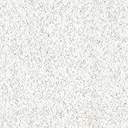 Система формирования отношения ребёнка к природе родного края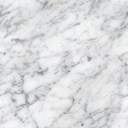 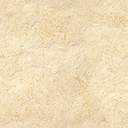 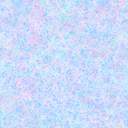 2.1.3.Образовательная область «Речевое развитие»Воспитание любви и интереса к художественному слову.Знакомство детей с художественной литературой.Основные принципы организации работы по воспитанию у детей интереса к художественному слову:- ежедневное чтение детям вслух является обязательным и рассматривается как традиция;- в отборе художественных текстов учитываются предпочтения педагогов и особенности детей, а также способность книги конкурировать с видеотехникой не только на уровне содержания, но и на уровне зрительного ряда;- создание по поводу художественной литературы детско-родительских проектов с включением различных видов деятельности: игровой, продуктивной, коммуникативной, познавательно-исследовательской, в ходе чего создаются целостные продукты в виде книг самоделок, выставок изобразительного творчества, макетов, плакатов, карт и схем, сценариев викторин, досугов, детско-родительских праздников и др.;- создание по поводу художественной литературы детско-родительских проектов с включением различных видов деятельности: игровой, продуктивной, коммуникативной, познавательно-исследовательской, в ходе чего создаются целостные продукты в виде книг самоделок, выставок изобразительного творчества, макетов, плакатов, карт и схем, сценариев викторин, досугов, детско-родительских праздников и др.2.1.4.Образовательная область « Художественно – эстетическое развитие»Принципы, обусловленные особенностями художественно-эстетической деятельности: Эстетизация   предметно-развивающей среды и быта в целом. Культурное   обогащение (амплификации) содержания изобразительной деятельности, в соответствии с особенностями познавательного развития детей разных возрастов.Взаимосвязь продуктивной деятельности с другими видами детской активности.Интеграция различных видов изобразительного искусства и художественной деятельности.Эстетический ориентир на общечеловеческие ценности (воспитание человека думающего, чувствующего, созидающего, рефлектирующего).Обогащение сенсорно-чувственного опыта.Организация тематического пространства (информационного поля) - основы для развития образных представлений;Взаимосвязь обобщённых представлений и обобщённых способов действий, направленных на создание выразительного художественного образа.Естественная радость (радость эстетического восприятия, чувствования и деяния, сохранение непосредственности эстетических реакций, эмоциональной открытости).Педагогические условия необходимые для эффективного художественного развития детей дошкольного возраста:Формирование эстетического отношения и художественных способностей в активной творческой деятельности детей. Создание развивающей среды для занятий по рисованию, лепке, аппликации, художественному труду и самостоятельного детского творчества.Ознакомление детей с основами изобразительного и народного декоративно-прикладного искусства в среде музея и дошкольного образовательного учреждения.Музыкальное развитиеНаправления образовательной работы:Слушание.Пение.Музыкально-ритмические движения.Игра на детских музыкальных инструментах.Развитие детского творчества (песенного, музыкально-игрового, танцевального).Методы музыкального развития:Наглядный: сопровождение музыкального ряда изобразительным, показ движений.Словесный: беседы о различных музыкальных жанрах.Словесно-слуховой: пение.Слуховой: слушание музыки.Игровой: музыкальные игры.Практический: разучивание песен, танцев, воспроизведение мелодий. Содержание работы: «Слушание»:ознакомление с музыкальными произведениями, их запоминание, накопление музыкальных впечатлений;развитие музыкальных способностей и навыков культурного слушания музыки;развитие способности различать характер песен, инструментальных пьес, средств их выразительности; формирование музыкального вкуса;развитие способности эмоционально воспринимать музыку.Содержание работы: «Пение»формирование у детей певческих умений и навыков;обучение детей исполнению песен на занятиях и в быту, с помощью воспитателя и самостоятельно, с сопровождением и без сопровождения инструмента;развитие музыкального слуха, т.е. различение интонационно точного и неточного пения, звуков по высоте, длительности, слушание себя при пении и исправление своих ошибок;развитие певческого голоса, укрепление и расширение его диапазона.Содержание раздела «Музыкально-ритмические движения»развитие музыкального восприятия, музыкально-ритмического чувства и в связи с этим ритмичности движений;обучение детей согласованию движений с характером музыкального произведения, наиболее яркими средствами музыкальной выразительности, развитие пространственных и временных ориентировок;обучение детей музыкально-ритмическим умениям и навыкам через игры, пляски и упражнения;развитие художественно-творческих способностей.Содержание работы: «Игра на детских музыкальных инструментах»совершенствование эстетического восприятия и чувства ребенка;становление и развитие волевых качеств: выдержка, настойчивость, целеустремленность, усидчивость;развитие сосредоточенности, памяти, фантазии, творческих способностей, музыкального вкуса;знакомство с детскими музыкальными инструментами и обучение детей игре на них;развитие координации музыкального мышления и двигательных функций организма.Содержание работы: «Творчество»: песенное, музыкально-игровое, танцевальное; импровизация на детских музыкальных инструментах развивать способность творческого воображения при восприятии музыки;способствовать активизации фантазии ребенка, стремлению к достижению самостоятельно поставленной задачи, к поискам форм для воплощения своего замысла;развивать способность к песенному, музыкально-игровому, танцевальному творчеству, к импровизации на инструментах.Образовательная область «Физическое развитие»Физическое развитие направлено на приобретение опыта в следующих видах деятельности детей: двигательной, в том числе связанной с выполнением упражнений, направленных на развитие таких физических качеств, как координация и гибкость; способствующих правильному формированию опорно-двигательной системы организма, развитию равновесия, координации движения, крупной и мелкой моторики обеих рук, а также с правильным, не наносящем ущерба организму выполнением основных движений (ходьба, бег, мягкие прыжки, повороты в обе стороны), формирование начальных представлений о некоторых видах спорта, овладение подвижными играми с правилами; становление целенаправленности и саморегуляции в двигательной сфере. Становление ценностей здорового образа жизни, овладение его элементарными нормами и правилами (в питании, двигательном режиме, закаливании, при формировании полезных привычек и др.).Цель физического развития: формирование у детей интереса ценностногоотношения к занятиям физической культурой, гармоничное физическое развитие через решение следующих специфических задач:• Всестороннее физическое совершенствование функций организма;• Формирование двигательных умений и навыков;• Развитие физических качеств;• Формирование интереса и потребности в занятиях физическимиупражнениями;• Всестороннее гармоничное развитие ребенка (умственное, нравственное,эстетическое, трудовое.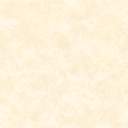 Формы физического развития: утренняя гимнастика, физкультурные занятия, физкультурные занятия на прогулке, физкультурные упражнения на прогулке, подвижные игры на прогулке (ежедневно 2 подвижные игры – на утренней и вечерней прогулке), гимнастика после сна, дозированная ходьба, игры-хороводы, игровые упражнения, физкультурные досуги, спортивные игры, спортивные упражнения (самокат, велосипед).Система оздоровительной работы выстраивается поэтапно и включает в себя: мониторинг здоровья детей – организацию системы профилактическо-оздоровительных мероприятий – создание условий для ее реализации – режима двигательной активности и рационального питания.Целью оздоровительной работы является охрана здоровья детей и формирование основ культуры здоровья через решение следующих задач:•Сохранение и укрепление физического и психического здоровья детей;•Воспитание культурно – гигиенических навыков;•Формирование начальных представлений о здоровом образе жизни.Основные принципы физкультурно-оздоровительной работы:• принцип активности и сознательности - участие всего коллектива педагогов и родителей в поиске новых, эффективных методов и целенаправленной деятельности по оздоровлению себя и детей;• принцип научности - подкрепление проводимых мероприятий, направленных на укрепление здоровья, научно обоснованными и практически апробированными методиками;• принцип комплексности и интегративности - решение оздоровительныхзадач в системе всего учебно - воспитательного процесса и всех видовдеятельности;• принцип результативности и преемственности - поддержание связей междувозрастными категориями, учет разноуровневого развития и состояния здоровья;• принцип результативности и гарантированности - реализация прав детей наполучение необходимой помощи и поддержки, гарантия положительныхрезультатов независимо от возраста и уровня физического развития.Основные направления физкультурно-оздоровительной работы1. Создание условий:• организация здоровье сберегающей среды в ДОУ;• обеспечение благоприятного течения адаптации воспитанников к ДОУ;• выполнение санитарно-гигиенического режима.2. Организационно-методическое и педагогическое направление:• пропаганда ЗОЖ и методов оздоровления в коллективе детей, родителей ипедагогов;• изучение передового педагогического, медицинского и социального опыта по оздоровлению детей, отбор и внедрение эффективных технологий и методик;• систематическое повышение квалификации педагогических и медицинскихкадров;• составление планов оздоровления;• определение показателей физического развития, двигательнойподготовленности, объективных и субъективных критериев здоровья методами диагностики.3. Физкультурно-оздоровительное направление• решение оздоровительных задач всеми средствами физической культуры;• коррекция отдельных отклонений в физическом и психическом здоровье.4. Профилактическое направление• проведение обследований по скрининг - программе и выявление патологий;• проведение социальных, санитарных и специальных мер по профилактике инераспространению инфекционных заболеваний;• предупреждение острых заболеваний методами неспецифическойпрофилактики;• дегельминтизация;• оказание скорой помощи при неотложных состояниях.Система оздоровительной работыВ режиме дня, согласно требованиям СанПина, педагогами отведено достаточно места и времени для реализации детской двигательной активности. Воспитатели варьируют физическую нагрузку согласно индивидуальным особенностям физического развития детей.Двигательный режим детей раннего возрастаМодель двигательной активности детей дошкольного возрастаОбследование речи дошкольников и их отбор для логопедических        занятийЛогопедическое обследование детей в дошкольном учреждении в первую очередь проводится у детей 5-6-летнего возраста, остальные дети обследуются в течение года,  обследованию подлежат все воспитанники ДОУ с 3-х летнего возраста. Результаты обследования отражаются в журнале обследования речи детей, прошедших логопедическое обследование. Первичное обследование устной речи дошкольников (экспресс-диагностика) проводится индивидуально традиционными логопедическими приемами. Обследование речи должно охватывать состояние артикуляционного аппарата, произношение и различение звуков, темп, плавность речи, пассивный и активный словарь, грамматический строй речи.На занятия к учителю-логопеду зачисляются воспитанники ДОУ, имеющие нарушения в развитии устной речи  – не резко выраженное ОНР; ФФН; НПОЗ; регистрируются в журнале учета детей, зачисленных на логопедические занятия.Приём на логопедические занятия обучающихся с нарушениями произношения отдельных звуков проводится в течение всего учебного года по мере освобождения мест.На каждого воспитанника, зачисленного на занятия, учитель-логопед заполняет речевую карту и индивидуальный план. Выпуск воспитанников производится в течение всего учебного года после устранения у них нарушений в развитии устной речи,  на основании решения учителя-логопеда. Результаты эффективности работы логопеда фиксируются в журнале движения детей, зачисленных на занятия.Организация коррекционно-развивающей деятельностиучителя-логопедаЗанятия с воспитанниками проводятся как индивидуально, так и в подгруппе. Периодичность подгрупповых и индивидуальных занятий,  наполняемость подгрупп зависит от характера нарушения речевого развития и  определяется тяжестью нарушения речевого развития.  Индивидуальные и подгрупповые занятия проводятся не менее двух- трёх раз в неделю.На основании материалов обследования воспитанников логопед составляет программу индивидуальной коррекционно-развивающей логопедической работы. Планирование логопедической работы учитель-логопед осуществляет в соответствии с образовательными программами, отвечающими требованиям государственного образовательного стандарта, и несет ответственность за их реализацию не в полном объеме.Занятия с детьми на логопункте проводятся ежедневно как в часы, свободные от занятий в режиме дня, так и во время их проведения, по графику утвержденному приказом заведующего ДОУ.  Продолжительность занятия не должна превышать время, предусмотренное физиологическими особенностями возраста детей и «Санитарно-эпидемиологическими правилами и нормами». Учитель-логопед имеет право брать для коррекционной работы воспитанников с  любых занятий, проводимых педагогами в группе. В случае необходимости уточнения логопедического диагноза дошкольники с нарушениями речи с согласия родителей (законных представителей) направляются учителем-логопедом в соответствующее лечебно-профилактическое учреждение, поликлинику для обследования врачами-специалистами (невропатологом, детским психиатром, отоларингологом, офтальмологом и др.).Программно-методическое обеспечение Программа «От рождения до школы» под редакцией Н.Е.Вераксы, Т.С.Комаровой, М.А.Васильевой. . «Программа обучения и воспитание детей с фонетико-фонематическим недоразвитием» под редакцией Т.Б.Филичевой, Г.В.Чиркиной.«Программа обучения детей с недоразвитием фонетического строя речи (подготовительная к школе группа)»  под редакцией Г.А.Каше, Т.Б.Филичевой.Программа «Коррекционное обучение и воспитание детей пяти-шести летнего возраста с общим недоразвитием речи» Т.Б. Филичева, Г.В. Чиркина. «Программа коррекционно-развивающей работы в младшей логопедической группе детского сада». Н.В. Нищева.«Программа коррекционно-развивающей работы в логопедической группе детского сада для детей с общим недоразвитием речи (4-7лет)» Н.В. Нищева;III. ОРГАНИЗАЦИОННЫЙ РАЗДЕЛОрганизационный раздел содержит описание материально-технического обеспечения Программы, обеспеченности методическими материалами и средствами обучения и воспитания, включает распорядок и режим дня, а также особенности традиционных событий, праздников, мероприятий; особенности организации развивающей предметно-пространственной среды, особенности взаимодействия педагогического коллектива с семьями воспитанников.3.1. Описание материально-технического обеспечения программыТребования к материально-техническим условиям реализации основнойобразовательной программы дошкольного образованияТребования, определяемые в соответствии с санитарно-эпидемиологическими правилами и нормативами: здание МБДОУ – отдельно стоящее два одноэтажные здания, размещено на внутриквартальной территории  жилого микрорайона.Вместимость – 110 детей. Рассчитано на 5 групповых ячеек.     Территория детского сада благоустроена, озеленена насаждениями по всему периметру. На территории учреждения имеются различные виды деревьев и кустарников. Для каждой группы есть отдельный прогулочный участок, на котором размещены теневые навесы, а также игровые  комплексы и малые формы, обеспечивающие условия для реализации двигательной активности детей на прогулке.       Кроме игровых площадок, на территории ДОУ имеются спортивная площадка, цветник,  тропа здоровья.Здание дошкольной образовательной организаций оборудовано системами отопления и вентиляции в соответствии с требованиями, предъявляемыми к отоплению, вентиляции и кондиционированию воздуха в общественных зданиях и сооружениях, системой горячего и холодного водоснабжения, центральной канализации и автономного отопления.В состав групповой ячейки входят: раздевальная (приемная) (для приема детей и хранения верхней одежды), групповая (для проведения игр, занятий, приема пищи и сна), буфетная (для подготовки готовых блюд к раздаче и мытья столовой посуды), туалетная (совмещенная с умывальной). Во всех групповых ячейках отсутствуют спальни и для сна используются групповые, оборудованные выдвижными кроватями.Групповые в дошкольной образовательной организации наполнены игрушками, дидактическими пособиями безвредными для здоровья детей, отвечающими санитарно - эпидемиологическим требованиям.Групповые ячейки оборудованы ростовой мебелью в соответствии с санитарно-эпидемиологическими правилами.Техническое обеспечение образовательного пространстваОснащение детского сада:1 компьютер1 ноутбук1 принтер1 телевизор3.2.Обеспечение методическими рекомендациями и средствами обучения и воспитанияВариативная часть3.3. Организация режима пребывания детей в образовательном учреждении В образовательном учреждении  МКДОУ «Юхаристальский дет сад» функционирует  3 группы,  укомплектованных в соответствии с возрастными нормами. Группы функционируют в режиме 5-дневной рабочей недели.                      Младшая группа             -  (2-3 года)                   Средняя группа                    -   (4-5 года)                   Старшая группа                   -   (5-6 года)Все группы укомплектованы в соответствии с возрастными нормами. Ежедневная организации жизни и деятельности детей осуществляется с учетом:построения образовательного процесса на адекватных возрасту формах работы с детьми: основной формой работы с детьми дошкольного возраста и ведущим видом деятельности для них является игра;решения программных образовательных задач в совместной деятельности взрослого и детей и самостоятельной деятельности детей не только в рамках непосредственно образовательной деятельности, но и при проведении режимных моментов в соответствии со спецификой дошкольного образования.        Организация  режима  дня.       При проведении режимных процессов МКДОУ придерживается следующих правил:Полное и своевременное удовлетворение всех органических потребностей детей (в сне, питании).Тщательный гигиенический уход, обеспечение чистоты тела, одежды, постели.Привлечение детей к посильному участию в режимных процессах; поощрение самостоятельности и активности.Формирование культурно-гигиенических навыков.Эмоциональное общение в ходе выполнения режимных процессов.Учет потребностей детей, индивидуальных особенностей каждого ребенка.Спокойный и доброжелательный тон обращения, бережное отношение к ребенку, устранение долгих ожиданий, так как аппетит и сон малышей прямо зависят от состояния их нервной системы.      Основные  принципы  построения  режима  дня:Режим дня  выполняется  на  протяжении  всего  периода  воспитания  детей  в  дошкольном  учреждении,  сохраняя  последовательность,  постоянство  и  постепенность.Соответствие   правильности  построения  режима  дня  возрастным  психофизиологическим  особенностям  дошкольника.  Поэтому  в  ДОУ  для  каждой  возрастной группы определен свой режим  дня.  Организация  режима  дня  проводится  с  учетом  теплого  и  холодного  периода  года При осуществлении режимных моментов учитываются индивидуальные особенности ребёнка (длительность сна, вкусовые предпочтения, темп деятельности и т.п.).  Чем ближе к  индивидуальным особенностям ребёнка режим детского сада, тем комфортнее он себя чувствует, тем лучше его настроение и выше активность.Режим   дня  разработан с учётом  сезонных  особенностей,  требований САНПИН  2.4.1.2660-13 и концепций  образовательных программ, а также соответствует функциональным возможностям детей, их возрасту и состоянию здоровья. Представлены в программе режимы дня для каждой возрастной группы. Режим скорректирован с учётом работы учреждения, с режимом пребывания детей и  с учётом климата (тёплого и холодного периода). Гибкий режим организации жизни детейРЕЖИМ ДНЯ в холодный периодРЕЖИМ ДНЯ в теплый периодПроектирование воспитательно-образовательного процессаПостроение образовательного процесса основывается на адекватных возрасту формах работы с детьми: в работе с детьми младшего дошкольного возраста используются преимущественно игровые, сюжетные и интегрированные формы образовательной деятельности. Обучение происходит опосредованно, в процессе увлекательной для малышей деятельности. В старшем дошкольном возрасте (старшая и подготовительная к школе группы) используется занятие как дидактическая форма учебной деятельности.Структура организованных форм обучения дошкольного образовательного учреждения (сетка непосредственно образовательной деятельности) каждой возрастной группы определяет максимальную нагрузку на детей в организованных формах обучения и определяет то минимальное содержание, которое педагог реализует именно в этих формах работы с детьми, по конкретным занятиям, с учетом индивидуальных особенностей детей. Гигиенические регламенты образовательной нагрузки соблюдены в соответствии с СанПин 2.4.1.3049-13.Формы организации непосредственно образовательной деятельности детей  Модель организации учебно-воспитательного процессав детском саду на деньМладший дошкольный возрастСтарший дошкольный возрастВ соответствии с максимальной нагрузкой на ребенка в организованных формах обучения, составлены планы образовательной нагрузки непрерывной непосредственно образовательной деятельности в рамках проекта примерной основной общеобразовательной программы дошкольного образования «От рождения до школы" под редакцией Н. Е. Вераксы, Т. С. Комаровой, М. А. Васильевой. При составлении плана образовательной нагрузки учитываются положения СанПин 2.4.1.3049-13. Максимально допустимый объём недельной нагрузки, включающий реализацию дополнительных образовательных программ для детей дошкольного возраста и продолжительность непрерывной непосредственно образовательной деятельности регламентируются в соответствии с СанПин 2.4.1.3049-13.Коррекционно-развивающие занятия учителя-логопеда не входят в учебный план. Занятия на логопункте проводятся малыми подгруппами или индивидуально и выводятся за пределы учебного плана. Количество занятий и состав групп определяется  Письмом Минобразования РФ от 14.12.2000 «Об организации работы логопедического пункта общеобразовательного учреждения». Коррекционные занятия, проводимые учителем-логопедом, являются вариативными по отношению к занятиям по развитию речи в общеобразовательном процессе (для детей, зачисленных на логопункт). Такая вариативность обеспечивает исключение превышения предельно допустимой нормы нагрузки на ребёнка.  Учебная нагрузка определена с учетом необходимого требования - соблюдение минимального количества занятий на изучение каждой образовательной деятельности, которое определено в инвариантной части учебного плана, и предельно допустимая нагрузка.3.4.Особенности организации  развивающей предметно-пространственной средыНасыщенная развивающая, предметно-пространственная среда становится основой для организации увлекательной, содержательной жизни и разностороннего развития каждого ребенка. Стоит подчеркнуть необходимость создания единого пространства детского сада: гармонии среды разных помещений групп, кабинетов, коридоров и участка. Вся организация педагогического процесса детского сада предполагает свободу передвижения ребенка по всему зданию, а не только в пределах своего группового помещения. Детям должны быть доступны все функциональные пространства детского сада, включая те, которые предназначены для взрослых. Конечно, доступ в помещения для взрослых, например в методический кабинет, кухню или прачечную, должен быть ограничен, но не закрыт, так как труд взрослых всегда интересен детям. Способность детей-выпускников свободно ориентироваться в пространстве и времени помогает им легко адаптироваться к особенностям школьной жизни. Если позволяют условия учреждения, можно обустроить места для самостоятельной деятельности детей не только в групповых помещениях, но и в раздевалках, холлах. Все это способствует эмоциональному раскрепощению, укрепляет чувство уверенности в себе и защищенности. В условиях развивающей среды ребёнок реализует своё право на свободу выбора деятельности. Такой подход к организации жизненного пространства в группах создаёт у детей эмоциональное состояние, желание общаться друг с другом и взрослыми. Ребёнок в предметной среде постоянно выбирает материалы, а предметы в свою очередь, наталкивают его на новые формы активности и стимулируют рождение новых замыслов, без навязывания учебных задач и регламентации деятельности В летнее время, когда большую часть времени дети проводят на прогулочных площадках, развивающая среда переносится на свежий воздух, в беседки, на игровые площадки, где дети смогли бы реализовать свои потребности в развитии, самостоятельности, движении, игре в любое время года.Эффект и поддержка положительного эмоционального фона создаётся за счёт вариативного и рационального использования помещений как групповых, так и помещений ДОУ в целом.Постоянное проведение конкурсов внутри ДОУ направлено на обновление и усовершенствование развивающей среды.Всё оформление детского сада направлено на развитие художественно-эстетического вкуса у детей. Коллектив старается работать так, чтобы ребёнок, оставшись без родителей на весь день, чувствовал теплоту, доброту, заботу окружающих, поэтому детям здесь тепло, уютно и весело.Исходное требование к предметной среде - ее развивающий характер и вариативность. Наши педагоги знают, что оптимальная развивающая среда прогностична, она как бы моделирует функциональное развитие и деятельность ребенка, так как в ней заложена "информация" о возможных видах и формах деятельности, которая сразу не обнаруживается полностью, а вместе с тем побуждает ребенка к ее поиску и использованию.Предметно-пространственная среда организуется по принципу небольших полузамкнутых микропространств, для того чтобы избежать скученности детей и способствовать играм подгруппами в 3-5 человек. Все материалы и игрушки располагаются так, чтобы не мешать свободному перемещению детей, создать условия для общения со сверстниками. Необходимо также предусмотреть «уголки уединения», где ребенок может отойти от общения, подумать, помечтать. Такие уголки можно создать, перегородив пространство ширмой, стеллажами, разместив там несколько мягких игрушек, книг, игр для уединившегося ребенка. В группе создаются различные центры активности:  «Центр познания» обеспечивает решение задач познавательно-исследовательской деятельности детей (развивающие и логические игры, речевые игры, игры с буквами, звуками и слогами; опыты и эксперименты);  «Центр творчества» обеспечивает решение задач активизации творчества детей (режиссерские и театрализованные, музыкальные игры и импровизации, художественно-речевая и изобразительная деятельность);  «Игровой центр», обеспечивающий организацию самостоятельных сюжетно-ролевых игр;  «Литературный центр», обеспечивающий литературное развитие дошкольников;  «Центр двигательной активности», обеспечивающей двигательную активность и организацию здоровьесберегающую деятельность детей. Есть ряд показателей, по которым воспитатель может оценить качество созданной в группе развивающей предметно-игровой среды и степень ее влияния на детей:  Включенность всех детей в активную самостоятельную деятельность. Каждый ребенок выбирает занятие по интересам в центрах активности, что обеспечивается разнообразием предметного содержания, доступностью материалов, удобством их размещения.  Низкий уровень шума в группе (так называемый «рабочий шум»), при этом голос воспитателя не доминирует над голосами детей, но тем не менее хорошо всем слышен.  Низкая конфликтность между детьми: они редко ссорятся из-за игр, игрового пространства или материалов, так как увлечены интересной деятельностью.  Выраженная продуктивность самостоятельной деятельности детей: много рисунков, поделок, рассказов, экспериментов, игровых импровизаций и других продуктов создается детьми в течение дня.  Положительный эмоциональный настрой детей, их жизнерадостность, открытость, желание посещать детский сад. Предметно-развивающая  среда  помещений МКДОУ 3.5.Особенности взаимодействия педагогического коллектива с семьями воспитанников. Цель данной работы - создание необходимых условий для развития ответственных и взаимозависимых отношений с семьями воспитанников, обеспечивающих повышение компетентности родителей в области воспитания детей. В основу совместной деятельности семьи и дошкольного учреждения заложены следующие принципы:  единый подход к процессу воспитания ребёнка;  открытость дошкольного учреждения для родителей;  взаимное доверие во взаимоотношениях педагогов и родителей;  уважение и доброжелательность друг к другу;  дифференцированный подход к каждой семье;  равно ответственность родителей и педагогов. 1. Организация консультативной и просветительской работы (родительские собрания, групповые и индивидуальные консультации специалистов ДОУ, информационные стенды и др.). Просветительская работа периодически касается вопросов организации видов детской деятельности. 2. Участие в работе утреннего приема детей. Родители имеют возможность предложить свои идеи по темам и содержанию проектов, принести материалы или книги, поделиться с детьми своими знаниями, научить их тому, что умеют и любят сами. 3. Участие в планировании работы группы. Дети с удовольствием задают вопросы, предлагают интересующие их темы проектов, поэтому помощь родителей (лиц, их заменяющих) может оказаться не просто полезной, но неоценимой.4. Посещение детского сада во время «Недели открытых дверей» (2 раза в год). В это время у родителей имеется уникальная возможность «прожить» целый день в дошкольном учреждении вместе со своим ребенком – посмотреть и принять участие в утренней разминке, побывать на занятиях, на прогулке, на приеме пищи, на пробежке после дневного сна, поиграть с детьми т.д. 5. Помощь в пополнении фондов детского сада (игрушки, книги, журналы и материалы, которые больше не нужны дома, но вполне могут пригодиться при организации образовательного процесса в ДОУ). Помощь в изготовлении дидактических материалов для занятий и свободной игровой деятельности детей (подбор заданий, ксерокопирование карточек).6. Сопровождение детей на прогулках (экскурсиях) за пределами детского сада. Транспортировка детей на дальние расстояния.7. Работа в Родительском комитете группы или детского сада: контроль за качеством питания в ДОУ, материальное оснащение воспитательно-образовательного процесса в ДОУ, организация детских праздников за пределами ДОУ и др.8. Участие в Педагогическом Совете и Совете педагогов. Родители, дети которых посещают наше ДОУ, имеют полное право присутствовать на любом заседании педагогического Совета (либо Совета учреждения).9. Для творческого общения существует такая форма работы с семьей как тематические выставки (темы выставок «Мое село», «Семейный фотоальбом», «Герб нашей семьи». Эти выставки предоставляют родителям и детям организовать совместную деятельность (сочинить сказку, нарисовать рисунок, придумать семейный герб и пр.). 10. Подготовка детских праздников, досугов и развлечений и участие в них (спортивные, тематические праздники, празднование дней рождения детей и т.д.). Праздники – одна из важнейших форм работы с родителями. 
Игры, возникающие поинициативе детейИгры, возникающие поинициативе взрослогоНародные игрыИгры – экспериментирования:• С природными объектами• С игрушками• С животнымиСюжетно-самодеятельные игры• Сюжетно – отобразительные• Сюжетно-ролевые• Режиссерские• ТеатрализованныеОбучающие игры:• Сюжетно-дидактические• Подвижные• Музыкально-дидактические• УчебныеДосуговые игры:• Интеллектуальные• Игры-забавы, развлечения• Театрализованные• Празднично-карнавальныеТренинговые игры:• Интеллектуальные• Сенсомоторные• АдаптивныеОбрядовые:• Семейные• Сезонные• КультовыеДосуговые игры:• Игрища• Тихие игры• Игры-забавыВиды трудаВиды трудаВиды трудаНавыки культуры быта(труд посамообслуживанию)Хозяйственно – бытовой труд (содружество взрослого и ребенка, совместная деятельность)Хозяйственно – бытовой труд (содружество взрослого и ребенка, совместная деятельность)Ознакомление с трудомвзрослыхРучной труд (мотивация -сделать приятное взрослому,другу – ровеснику, младшемуребенку)Труд в природеФормы организации трудовой деятельностиФормы организации трудовой деятельностиФормы организации трудовой деятельностиПоручения:• Простые и сложные;• Эпизодические идлительные;• Коллективные ииндивидуальныеКоллективный труд (не более 35-40 мин)Дежурство (не более 20мин):• Формированиеобщественно-значимого мотива;• Нравственный,этический аспектФормирование нравственныхпредставлений, суждений, оценокСоздание у детей практическогоопыта трудовой деятельностиРешение маленьких логических задач, загадок Приучение к положительным формамобщественного поведенияПриучение к размышлению, эвристические беседыПоказ действийБеседы на этические темы Пример взрослого и детейЧтение художественной литературы Целенаправленное наблюдениеРассматривание иллюстраций Организация интересной деятельности(общественно полезный характер)Рассказывание и обсуждение картин,иллюстрацийРазыгрывание коммуникативныхситуацийПросмотр телепередач, диафильмов,видеофильмовСоздание контрольных педагогическихситуацийЗадачи на решение коммуникативных ситуацийПридумывание сказокОпыт познавательный(представления ребенка об окружающем мире)Опыт эмоционально-ценностный(эмоционально-положительные чувства ребенка к окружающему миру)Опыт практический (отражение отношения к миру в деятельности О культуре народа, его традициях, творчествеО природе родного 
  края и страны
  и деятельности 
  человека в природеОб истории страны,
  отраженной в 
  названиях улиц, 
  памятникахО символике родного города, республики и страны (герб, гимн, флаг) О культуре народа, его традициях, творчестве О природе родного 
 края и страны
 и деятельности 
 человека в природе Об истории страны,
 отраженной в 
 названиях улиц, 
 памятникахО символике родного
 города, республики и страны
(герб, гимн, флаг) Труд Игра Продуктивная
 деятельность Музыкальная
 деятельность Познавательная
деятельность Средства развития речиСредства развития речиСредства развития речиОбщение взрослых и детейКультурная языковая средаОбучение родной речи на занятияхХудожественная литератураИзобразительное искусство, музыка, театрЗанятия по другим разделам программыЦельЦельЦельЦельФормирование интереса и потребности в чтении (восприятии книг)Формирование интереса и потребности в чтении (восприятии книг)Формирование интереса и потребности в чтении (восприятии книг)Формирование интереса и потребности в чтении (восприятии книг)ЗадачиЗадачиЗадачиЗадачиВызывать интерес к художественной  литературе, как средству познания, приобщения к словесному искусству, воспитания культуры чувств и переживанийВызывать интерес к художественной  литературе, как средству познания, приобщения к словесному искусству, воспитания культуры чувств и переживанийПриобщение к словесному искусству, в том числе развитие художественного восприятия и эстетического вкусаПриобщение к словесному искусству, в том числе развитие художественного восприятия и эстетического вкусаРазвитие литературной речиРазвитие литературной речиФормировать и совершенствовать связную речь, поощрять собственное словесное творчество через прототипы, данные в художественном текстеФормировать и совершенствовать связную речь, поощрять собственное словесное творчество через прототипы, данные в художественном текстеФормыФормыФормыФормыЧтение литературного произведенияРассказ литературного произведенияБеседа о прочитанном произведенииОбсуждение литературного произведенияИнсценировка литературного произведения, театрализованная играИгра на основе сюжета литературного произведенияПродуктивная деятельность по мотивам прочитанногоСочинение по мотивам прочитанногоСитуативная беседа по мотивам прочитанногоСитуативная беседа по мотивам прочитанногоСитуативная беседа по мотивам прочитанногоСитуативная беседа по мотивам прочитанного№Мероприятия1.Закаливание1.1Воздушные ванны1.2Сухое растирание1.3Тропа здоровья1.4«Босоножье»1.5Обширное умывание2.Профилактическая гимнастика2.1Тренирующие общеразвивающие занятия в зале и на улице2.2Ежедневная утренняя гимнастика2.3Массаж рук2.4Массаж точек ушей2.5Точечный массаж2.6Зрительная гимнастика2.7Лечебная физкультура2.8Дыхательная гимнастика3.Повышение неспецифической резистентности организма3.1Фиточай витаминный 2 раза в год3.2Витаминотерапия (прием «Ревита»)3.3«Чесночные» бусы3.4Смазывание носов «Оксолиновой мазью»4.Вакцинопрофилактика по календарю профилактических прививок№ п/пВиды двигательной активностиПон-кВт.Ср.Чт.Пт.Всего№ п/пВиды двигательной активностиВремя в минутахВремя в минутахВремя в минутахВремя в минутахВремя в минутахВремя в минутах1Утренняя гимнастика5-75-75-75-75-7252Физкультурные занятия151515453Музыкальные занятия1515304Физкультурные упражнения на прогулке1010101010505Подвижные игры на прогулке (ежедневно 2 подвижные игры на утренней и вечерней прогулке)10+1010+1010+1010+1010+101ч40 мин6Гимнастика после сна5-75-75-75-75-7257Дозированная ходьба10108Игры-хороводы, игровые упражнения101010309Физкультурные досуги15минут один раз в месяц15минут один раз в месяц15минут один раз в месяц15минут один раз в месяц15минут один раз в месяцИТОГО В НЕДЕЛЮИТОГО В НЕДЕЛЮ1ч 15 м1ч 15м1ч 15 м1ч 15м1ч 15м6ч 15м№Форма организацииМладший возрастМладший возрастСтарший возраст№Форма организациимладшая группасредняя группастаршая группа1Утренняя гимнастика (ежедневно)6 мин.8 мин.10 мин.2Физ.занятие в помещении (2 раза в неделю)10-15 мин.20 мин.25 мин.3Физ.занятие на воздухе (1 раз в неделю)10-15 мин.20 мин.25 мин.4Прогулка 4 часа4 часа4 часа5Физминутки (ежедневно)2-3 мин.2-3 мин.3-5 мин.6Подвижные игры (ежедневно)6-10 мин.10-15 мин.15-20 мин.7Спортивные игры, упражнения (1 раз в неделю)10 мин.10 мин.15 мин.8Бодрящая гимнастика (ежедневно)8 мин.10 мин.10 мин.9Артикуляционная, пальчиковая гимнастика (ежедневно)5 мин.5-10 мин.5-10 мин..10Зрительная гимнастика (ежедневно)5 мин.5-10 мин.5-10 мин.11Дыхательная гимнастика (ежедневно)2-3 мин. 2-3 мин.2-3 мин.12Самостоятельная двигательная деятельность ежедневноежедневноежедневно13Спортивные развлечения (1 раз в месяц)20 мин.30 мин.30 мин.14Спортивные праздники (2 раза в год)20 мин.30 мин.30 мин.15Неделя здоровьяраза в годраза в годраза в годПрограммы,технологии и пособия по образовательной области «Физическое развитие»Физическое воспитание в детском саду /  Э.Я. Степаненкова. – М.: Мозаика-синтез, 2006.Теория и методика физического воспитания и развития ребенка /  Э.Я. Степаненкова. – М.: Аcademia, 2001.Двигательная активность ребенка в детском саду / М.А. Рунова. – М.: Мозаика-синтез, 2000.Физкультурное и спортивно-игровое оборудование для дошкольных образовательных учреждений / Т.И. Осокина, Е.А. Тимофеева, М.А. Рунова. – М.: Мозаика-синтез, 1999.Физическая культура – дошкольникам / Л.Д. Глазырина. – М.: Владос, 2004.Физическая культура в младшей группе детского сада /  Л.Д. Глазырина. – М.: Владос, 2005.Физическая культура в средней  группе детского сада / Л.Д. Глазырина. – М.: Владос, 2005.Физическая культура в старшей  группе детского сада / Л.Д. Глазырина. – М.: Владос, 2005.Физическая культура в подготовительной  группе детского сада / Л.Д. Глазырина. – М.: Владос, 2005.Физкультура – это радость / Л.Н. Сивачева. – СПб.: Детство-пресс, 2001.С физкультурой дружить - здоровым быть / М.Д. Маханева. – М.: ТЦ «Сфера», 2009.Нетрадиционные занятия физкультурой в дошкольном образовательном учрежлении / Н.С. Галицына. – М.: Скрепторий, 2004.Физическое развитие и здоровье детей 3-7 лет / Л.В. Яковлева, Р.А. Юдина. – М.: Владос, 2003.Тематические физкультурные занятия и праздники в дошкольном учреждении / А.П. Щербак. – М.:  Владос, 1999.Физкультурные праздники в детском саду / В.Н. Шебеко, Н.Н. Ермак. – М.: Просвещение, 2003.Подвижные игры и игровые упражнения для детей 5-7 лет / Л.И. Пензулаева. – М.: Владос, 2002. «Здоровье» В.Г. Алямовская (LINKA PRESS, 1993 г.)Охрана здоровья детей в дошкольных учреждениях / Т.Л. Богина. – М.: Мозаика-синтез, 2006.Уроки Мойдодыра /  Г.Зайцев. – СПб.: Акцидент, 1997.Уроки здоровья / Под ред. С.М.Чечельницкой.Как воспитать здорового ребенка / В.Г. Алямовская. – М.: linka- press, 1993.Воспитание здорового ребенка / М.Д. Маханева. – М.: Аркти,  1997.Современные методики оздоровления детей дошкольного возраста в условиях детского сада /  Л.В. Кочеткова. – М.: МДО, 1999.Здоровьесберегающие технологии воспитания в детском саду / Под ред. Т.С. Яковлевой. – М.: Школьная пресса,  2006. Растем здоровыми / В.А. Доскин, Л.Г. Голубева. – М.: Просвещение, 2002.«Развивающая педагогика оздоровления / В.Т. Кудрявцев, Б.Б. Егоров. – М.: Линка-пресс, 2000.Программы,технологии и пособия по образовательной области «Социально-коммуникативное развитие»«Дружные ребята» /  Р.С. Буре и др. – М.: Просвещение, 2002.«Юный эколог» // Николаева С.Н.   В кн.: Юный эколог: Программа и условия ее реализации в дошкольном учреждении. - М., 1998.«Я-ТЫ-МЫ» / О.Л.Князева,Р.Б.Стеркина- М: Просвещение, 2008.«Открой себя» Е.В.Рылеева, изд.Бондаренко А.К. Дидактические игры в детском саду. – М.: Просвещение, 1991.Смирнова Е.О., Богуславская З.М. Развивающие игры для детей. – М.: Просвещение, 1991.Михайленко И.Я., Короткова Н.А. Игра с правилами в дошкольном возрасте. – М.: Сфера, 2008.Михайленко И.Я., Короткова Н.А. Как играть с ребенком? – М.: Сфера, 2008.Белая К.Ю., Кондрыкинская Л.А. Патриотическое воспитание. (Учебно-методическое пособие). – М.: Элти-Кудиц, 2002.Буре Р. Воспитание у дошкольников социальных норм поведения в деятельности на занятиях. Социальное развитие ребенка: Спецкурс. / Под ред. О.Л. Зверевой. – М., 2004.Буре Р., Островская Л. Воспитатель и дети. – М., 1979.Козлова С.А. «Я – человек». Программа социального развития ребенка. – М.: Школьная Пресса, 2004.Кондрыкинская Л.А. Занятия по патриотическому воспитанию в детском саду. – М.: ТЦ Сфера, 2010.Основы безопасности детей дошкольного возраста. / Н.Н. Авдеева, О.Л. Князева, Р.Б. Стеркина. М.: Просвещение, 2007.Безопасность: Учебное пособие по основам безопасности жизнедеятельности детей старшего дошкольного возраста. / Н.Н. Авдеева, О.Л. Князева, Р.Б. Стеркина. – М.: ООО «Издательство АСТ-ЛТД», 1998. – 160 с.Белая К.Ю. Я и моя безопасность. Тематический словарь в картинках: Мир человека. – М.: Школьная Пресса, 2010. – 48 с.Безопасность на улицах и дорогах: Методическое пособие для работы с детьми старшего дошкольного возраста / Н.Н. Авдеева, О.Л. Князева, Р.Б. Стеркина, М.Д. Маханева. – М.: ООО «Издательство АСТ-ЛТД», 1997.Как обеспечить безопасность дошкольников: Конспекты занятий по основам безопасности детей дошкольного возраста: Кн. для воспитателей детского сада. / К.Ю. Белая, В.Н. Зимонина, Л.А. Кондрыкинская и др. – 5-е изд. – М.: Просвещение, 2005. – 24 с.Стеркина Р.Б. Основы безопасности детей дошкольного возраста. – М.: Просвещение, 2000.Твоя безопасность: Как себя вести дома и на улице. Для средн. И ст. возраста: Кн. для дошкольников, воспитателей д/сада и родителей. / К.Ю. Белая, В.Н. Зимонина, Л.А. Кондрыкинская и др. - М.: Просвещение, 2005.Храмцова Т.Г. Воспитание безопасного поведения в быту детей дошкольного возраста. Учебное пособие. – М.: Педагогическое общество России, 2005.Дошкольник и рукотворный мир. Пед.технология. / М.В.Крулехт. – СПб.: Детство-Пресс, 2003.Дошкольник и труд. Учебно-методическое пособие. / Р.С.Буре. – СПб.: Детство-Пресс, 2004.Нравственно- трудовое воспитание детей в детском саду. / Под редакцией Р.С. Буре. –  М.: Просвещение,1987.Воспитание дошкольника в труде.  / Под  ред. В.Г. Нечаевой. – М.: Просвещение,  1974, 1980, 1983.Учите детей трудиться. / Р.С. Буре, Г.Н. Година. – М., 1983.Нравственно-трудовое воспитание ребёнка- дошкольника. Пособие для педагогов. / Л.В.Куцакова. – М.: Владос, 2003.Экономическое воспитание дошкольников. Учебно-методическое пособие./ А.Д.Шатова. – М: Пед. общество России, 2005.Ребёнок за столом. Методическое пособие. Глава »Дежурство». / В.Г.Алямовская и др. – М: Сфера, 2005.Культура поведения за столом. Глава «Мы с Вовой дежурим по столовой». / В.Г. Алямовская, К.Ю. Белая, В.Н. Зимонина  и др.- М.: Ижица, 2004.Трудовое воспитание  детей. Учебное пособие. / В.И. Логинова. – Ленинград, 1974.Конструирование и ручной труд в детском саду. Пособие для воспитателей / Л.В. Куцакова. – М: Просвещение, 1990.Беседы с дошкольниками о профессиях. / Т.В. Потапова – М: Сфера,2005. (Серия «Вместе с дошкольниками»).Рукотворный мир. Сценарии игр-занятий для дошкольников. / О.В.Дыбина. –М: Сфера, 2001.Конструирование из природного материала. / Л.А. Парамонова. – М: Карапуз.Тематический словарь в картинках. Мир человека. Современные профессии. К программе « Я-человек». К.П. Нефёдова. – М: Школьная пресса, 2008.Программы,технологии и пособия по образовательной области «Речевое развитие».Арушанова А.Г. Речь и речевое общение детей: Книга для воспитателей детского сада. – М.: Мозаика-Синтез, 1999. Бондаренко А.К. Дидактические игры в детском саду. – М.: Просвещение, 1985. Грамматические игры в детском саду: Методические рекомендации в помощь воспитателям дошкольных учреждений / Сост. Г.И. Николайчук. – Ровно, 1989. Занятия по развитию речи в детском саду / Под ред. О.С. Ушаковой. – М.: Просвещение, 1993.Илларионова Ю.Г. Учите детей отгадывать загадки. – М.: Просвещение, 1985.Максаков А.И. Воспитание звуковой культуры речи у детей дошкольного возраста. – М.: 1987.Максаков А.И., Тумакова Г.А. Учите, играя. – М.: Просвещение, 1983.Придумай слово. Речевые игры и упражнения для дошкольников / Под ред. О.С. Ушаковой. – М.: Просвещение, 1966.Скажи по-другому / Речевые Иры, упражнения, ситуации, сценарии / Под ред. О.С. Ушаковой. – Самара, 1994.Тумакова Г.А. Ознакомление дошкольников со звучащим словом. – М.: Просвещение, 1991.Учимся общаться с ребенком: Руководство для воспитателя дет. сада / В.А. Петровский, А.М. Виноградова, Л.М. Кларина и др. – М.: Просвещение, 1993.Гриценко З. Пришли мне чтения доброго…: Методические рекомендации по детской литературе для работающих с детьми 4-6 лет. – М., 1997.Гурович Л., Береговая Л., Логинова В. Ребенок и книга. – СПб., 1996.Ушакова О.С. Знакомим дошкольников с литературой. – М.: Сфера, 1998.Ушакова О.С. Знакомим дошкольников 3-5 лет с литературой. – М., 2010.Ушакова О.С. Знакомим дошкольников 5-7 лет с литературой. – М., 2010.Программы,технологии и пособия по образовательной области «Познавательное развитие»Гризик Т. Познавательное развитие детей 4-5 лет. – М., 1997.Ерофеева Т. Изучение возможностей интеллектуального развития ребенка в семье // Современная семья: проблемы и перспективы. – Ростов-на-Дону, 1994.Ерофеева Т. Изучение подходов к организации вариативного обучения детей дошкольного возраста (на материале обучения математике) // Проблемы дошкольного образования: Материалы научной конференции. – М., 1994.Ерофеева Т. Использование игровых проблемно-практических ситуаций в обучении дошкольников элементарной математике // Дошк. воспитание. – 1996. - № 2. – С. 17.Логика и математика для дошкольников / Автор-сост. Е.А. Носова, Р.Л. Непомнящая / (Библиотека программы «Детство»). – СПб.: Акцидент, 1997.Математика от трех до шести / Сост. З.А. Михайлова, Э.Н. Иоффе. – СПб.: Акцидент, 1996.Михайлова З.Л. Игровые задачи для дошкольников. – СПб.: Детство-Пресс, 1999.Новикова В.П. Математика в детском саду. Подготовительная группа. – М.: Мозаика-Синтез, 2008.Новикова В.П. Математика в детском саду. Старшая группа. – М.: Мозаика-Синтез, 2008.Новикова В.П. Математика в детском саду. Средняя группа. – М.: Мозаика-Синтез, 2008.Новикова В.П. Математика в детском саду. Младшая группа. – М.: Мозаика-Синтез, 2008.Новикова В.П., Тихонова Л.И. Воспитание ребенка-дошкольника. – М.: Владос, 2008.План-программа образовательно-воспитательной работы в детском саду / Под ред. З.А. Михайловой. – СПб.: Акцидент, 1997.Протасова Е.Ю., Родина Н.М. Познание окружающего мира с детьми 3-7 лет. – М., 2009.Развивающие занятия с детьми 2-3 лет / Под ред. Л.А. Парамоновой. – М.: ОЛМА Медиа Групп, 2008.Развивающие занятия с детьми 3-4 лет / Под ред. Л.А. Парамоновой. – М., 2009.Развивающие занятия с детьми 4-5 ле. / Под ред. Л.А. Парамоновой. – М., 2009.Развивающие занятия с детьми 5-6 лет / Под ред. Л.А. Парамоновой. – М.: ОЛМА Медиа Групп, 2008.Развивающие занятия с детьми 6-7 лет / Под ред. Л.А. Парамоновой. – М.: ОЛМА Медиа Групп, 2008.Чего на свете не бывает?: Занимательные игры для детей с 3 до 6 лет / Под ред. О.М. Дьяченко. – М.: Просвещение, 1991Программы,технологии и пособия по образовательной области «Художественно-эстетическое развитие»Программа «Цветные ладошки» И.А. Лыковой (ООО «Карапуз - дидактика», 2007 гПантелеева Л.В. «Музей и дети»Казакова Т.Г. «Рисуем натюрморт»(5-8 лет), «Цветные пейзажи»(3-8 лет)Копцева Т.А. «Природа и художник». -  М.: Сфера, 2001.Курочкина Н.А. Знакомим с натюрмортом; Детям о книжной графике; Знакомство с пейзажной живописью. – СПб.: Детство-Пресс, 2003.Лыкова И.А.  Программа художественного воспитания, обучения и развития детей 2-7 лет «Цветные ладошки». - М.: Карапуз-дидактика, 2007.Грибовская А.А.  Аппликация в детском саду (в 2-х частях).Грибовская А.А. Дошкольникам о графике, живописи, архитектуре и скульптуре. – М.  МИПКРО, 2001.Григорьева Г.Г.  Изобразительная деятельность дошкольников. – М.: Академия, 1997.Григорьева Г.Г.  Игровые приемы в обучении дошкольников изобразительной деятельности. М.: Просвещение, 1995.Доронова Т.Н. Дошкольникам об искусстве. – М., 2002.Казакова Т.Г.  Занятие с дошкольниками по изобразительной деятельности: Кн. для воспитателей дет. сада и родителей. – 2-е изд., дораб. – М.: Просвещение, 1996. Казакова Т.Г. Изобразительная деятельность младших дошкольников: Пособие для воспитателя.- М.: Просвещение, 1980.Казакова Т.Г. Развивайте у дошкольников творчество (Конспекты занятий рисованием, лепкой, аппликацией): Пособие для воспитателей дет. сада.- М.: Просвещение, 1985.Комарова Т.С. Занятие по изобразительной деятельности в детском саду: Кн. для воспитателя дет.сада.- 3-е изд., перераб. и доп. – М.: Просвещение, 1991.Комарова Т.С., Размыслова А.В. Цвет в детском изобразительном творчестве. – М.: Пед. общество России, 2002.Лыкова И.А. Изобразительная деятельность: планирование, конспекты занятий, методические рекомендации (младшая, средняя, старшая, подготовительная группы). – М.: Карапуз-Дидактика, 2006.Лыкова И.А. Художественный труд в детском саду: 4-7 лет. – М.: Карапуз-Дидактика, 2006.Куцакова Л.В. Конструирование и ручной труд в детском саду: Программа и конспекты занятий. М.,2007Куцакова Л.В. Занятия по конструированию из строительного материала. М.2006.Куцакова Л.В. Творим и мастерим. Ручной труд: Пособие для педагогов и родителей. –М., 2007.Парамонова Л.А. Теория и методика творческого конструирования в детском саду: Учебное пособие для студентов высших педагогических заведений. – М., 2002.Красота. Радость. Творчество. Программа / сост. Комарова, Т. С., Антонова А.В., Зацепина, М. Б., – Испр. и доп. – М., 2002. Куцакова Л.В., Мерзлякова С. И. Воспитание ребенка – дошкольника: развитого, образованного, самостоятельного, инициативного, неповторимого, культурного, активно-творческого: / Музыка и музыкальная деятельность / В мире прекрасного: Програм.-метод. пособие. – М.: ВЛАДОС, 2004.  – («Росинка»).Мерзлякова С.И. «Волшебный мир театра». Программа развития сценического творчества детей средствами театрализованных игр и игровых представлений». – М.: «Владос», 1999. Меркулова Л.Р. «Оркестр в детском саду». Программа формирования эмоционального сопереживания и осознания музыки через музицирование. – М., 1999. Петрова В.А. «Малыш». Программа развития музыкальности у детей раннего возраста (третий год жизни). – М.: «Виоланта», 1998. Радынова О.П. Музыкальные шедевры. Авторская программа и методические рекомендации. – М.: «Издательство ГНОМ и Д», 2000. – (Музыка для дошкольников и младших школьников.) Тарасова К.В. , Нестеренко Т.В. , Рубан Т.Г. «Гармония». Программа развития музыкальности у детей. – М.: Центр «Гармония», 1993. Тарасова К.В. , Петрова М.Л. , Рубан Т.Г. «Синтез». Программа развития музыкального восприятия на основе трех видов искусств. – М.: «Виоланта», 1999. Ветлугина Н.А. Музыкальное воспитание в детском саду. – М.: Просвещение, 1981. – 240 с., нот. – (Б-ка воспитателя дет. сада). Дзержинская И.Л., Музыкальное воспитание младших дошкольников: Пособие для воспитателя и муз. руководителя дет. сада. (из опыта работы) – М.: Просвещение , 1985 - 160c., нот. Коренева Т.Ф., «Музыкально-ритмические движения для детей дошкольного и младшего школьного возраста» в 2частях. – Учеб.-метод. пособие.– (Б-ка музыкального руководителя и педагога музыки). - М.: Гуманит. изд.центр «ВЛАДОС», 2001. – ч.1. – 112с.: ноты. Куцакова Л.В., Мерзлякова С И. Воспитание ребенка – дошкольника: развитого, образованного, самостоятельного, инициативного, неповторимого, культурного, активно-творческого: В мире прекрасного: Програм.-метод. пособие. – М.: Гуманит. изд. центр ВЛАДОС, 2004. – 368с.: ил. – («Росинка»). Петрова В.А. Музыка-малышам. – М.: Мозаика-Синтез, 2001. Петрова В.А., Мы танцуем и поем. – М.: Карапуз, 2003. Тарасова К.В., Рубан Т.Г. Дети слушают музыку: методические рекомендации к занятиям с дошкольниками по слушанию музыки. – М.: Мозаика-синтез, 2001. Трубникова М. А. «Играем в оркестре по слуху». – М.: Центр «Гармония», 1994. Программы,технологии и пособия по образовательной области«Физическое развитие»Идрисова З.И. Подвижная игра – спутник жизни ребенка. Махачкала: ДИПКПК, 2003.Программы,технологии и пособия по образовательной области«Социально-коммуникативное развитиеПрограмма-руководство «Отчий дом» для дошкольных образовательных учреждений. – Махачкала: Издательство НИИ педагогики, 2002.Гусарова Л.Ф. Гендерное воспитание дошкольников. Махачкала 2013.Гришина А.В. Добрый мир игры. Дидактические и сюжетно-ролевые игры в процессе приобщения детей к культуре и традициям народов Дагестана. Махачкала 2014.Магомедов Р.М. Обычаи и традиции народов Дагестана. Махачкала: Дагучпедгиз, 1992.Мирзоев Ш.А. Народная педагогика Дагестана. Махачкала: Дагучпедгиз, 1992.Кондратова В.В. Организация воспитательного процесса в детском саду при подготовке шестилетних детей к школе. Махачкала: Дагучпедгиз, 1987.Программы,технологии и пособия по образовательной области «Речевое развитие».Фольклор и литература народов Дагестана. Хрестоматия  для дошкольных учреждений. ООО «Лотос», МахачкалаГасанова Р.Х. Дагестанский фольклор детям. /Методические рекомендации/. ООО «Лотос», Махачкала 2005.Программы,технологии и пособия по образовательной области «Познавательное развитие»Родничок. Программа воспитания и развития детей в дошкольных учреждениях Дагестана.-  Махачкала: Дагучпедгиз, 1992.Дети гор. Региональная программа развития и воспитания дошкольников Дагестана. – М., «Издательство ГНОМ и Д», 2002.Формирование экологической личности дошкольника. /Учебно-методические рекомендации для воспитателей детских  дошкольных образовательных учреждений  Республики Дагестан. ДИПКПК - 2012.Гаприндашвили О.Б.Методическое сопровождение поисково-исследовательской деятельности дошкольников. Махачкала 2013.Гришина А.В. Примерное перспективное планирование. Региональный компонент. Методическое пособие по познавательному развитию детей 3-7 лет. Махачкала 2014.Гусарова Л.Ф. Проектная деятельность в детском саду. Махачкала, 2013.Магомедова Д.М., Трофимова С.Н. «И захотелось мне узнать про этот мир».Айтберова Н.А., Кондратова В.В. Патриотическое воспитание дошкольников. Махачкала, 2004.Программы,технологии и пособия по образовательной области«Художественно-эстетическое развитие»Агарагимова В.К., Магомедова З.Ш., Агафонова Е.А. Знакомство с искусством Балхара: методическое пособие для педагогов дошкольных образовательных учреждений. Махачкала: Планета Дагестан, 2009.Агарагимова В.К., Магомедова З.Ш., Агафонова Е.А. Знакомство с искусством Кубачи: методическое пособие для педагогов дошкольных образовательных учреждений. Махачкала: ИП Овчинников, 2009.Байрамбеков М.М. Система занятий по ознакомлению дошкольников с народно-прикладным искусством Дагестана. Махачкала: Дагучпедгиз, 1996.Байрамбеков М.М. Сказки в картинках. /Дидактический материал/. Махачкала, издательство «Лотос», 2013Байрамбеков М.М., Агарагимова В.К. Комплексные занятия по ознакомлению с народно-прикладным искусством Дагестана. Махачкала: Юпитер, 2004.Агабекова С.С. Музыкальное воспитание дошкольников /Программа для дагестанских дошкольных учреждений/. -  Махачкала: Дагучпедгиз, 1994.Гаприндашвили О.Б. «Музыкальная развивающая предметно-пространственная среда в детском саду».ВариантыКомпонентыПериод адаптации у детей Режимные моменты (сон, питание и т.д.) выстраиваются в зависимости от индивидуальных особенностей детей Хорошая погода Прием детей в летний период осуществляется на воздухе Плохая погода 1.Организация прогулки в помещении – для старшего дошкольного возрата. 2. Смена помещений – для младшего дошкольного возраста. Для организации совместной деятельности готовится приёмная. В это время в групповой проводится сквозное проветривание. Каникулы 1.В каникулы увеличивается длительность прогулок. 2. Организуется досуговая деятельность с танцами, играми по сказочному сюжету. Летний оздоровительный период 1.Проводятся физкультурные, музыкальные мероприятия, художественное творчество. По возможности большая часть запланированных мероприятий проводится на воздухе. 2.Увеличение прогулки до 6 часов в день. В дни карантинов и периоды повышенной заболеваемости 1.Выделяется время для осмотров детей, проведения профилактических мероприятий. 2.Снижаются физическая и интеллектуальная нагрузки. 3.Увеличивается время пребывания детей на свежем воздухе. Режимные моментыМл.гр.Сред.гр.Ст.гр.Прием детей, самостоятельная деятельность, игры7.30-8.157.30-8.207.30-8.20Утренняя гимнастика8.15-8.208.20-8.308.20-8.30Гигиенические процедуры                                                                                                    8.20- 8.358.30-8.408.30-8.40Подготовка к завтраку, завтрак 8.35- 9.008.40-9.008.40-9.00Самостоятельная деятельность, игры 9.00-9.15 9.00-9.159.00-9.15Непосредственно образовательная деятельность. 9.40-9.5510.05-10.209.30-9.5010.00-10.209.20-9.459.55-10.20Подготовка к прогулке, прогулка 10.20-11.3010.00-12.0010.10-12.10Возвращение с прогулки, игры 11.30 - 11.5012.00-12.2012.10-12.30Подготовка к обеду, обед 11.50 – 12.3012.20-12.5012.30-13.00Подготовка ко сну, дневной сон 12.30 – 15.0012.50-15.0013.00-15.00Подъем, воздушные процедуры 15.00 – 15.2015.00-15.2015.00-15.15Полдник15.20 – 15.4015.20-15.4015.15-15.30Непосредственно образовательная деятельность:15.40- 15.5016.00-16.10--Игры, самостоятельная деятельность                                                                                16.10-16.3015.40-16.1015.40-16.10Чтение художественной литературы                                                                                  16.30-16.4016.10-16.3016.10-16.30Подготовка к прогулке, прогулка, возвращение с прогулки  16.40-17.3016.30-17.3016.30-17.30Уход детей домой.17.00-17.3017.00-17.3017.00-17.30Режимные моменты Мл.гр.Сред.гр.Ст.гр.Прием детей, самостоятельная деятельность, игры7.30 – 8.257.30-8.207.30-8.20Утренняя гимнастика8.25 – 8.308.20-8.308.20-8.30Гигиенические процедуры                                                                                                    8.30 – 8.408.30-8.408.30-8.40Подготовка к завтраку, завтрак 8.40 – 9.008.40-9.008.40-9.00Самостоятельная деятельность, игры 9.00 – 9.40 9.00-9.109.00-9.10Непосредственно образовательная деятельность. 9.40 - 10.209.30-10.009.20-10.55Игры, самостоятельная деятельность, подготовка к прогулке, прогулка9.45 - 11.3010.00-12.0010.55-12.10Возвращение с прогулки, игры 11.30-11.5012.00-12.2012.10-12.30Подготовка к обеду, обед 11.50-12.20 12.20-12.5012.30-13.00Подготовка ко сну, дневной сон 12.20 - 15.0013.00-15.0013.15-15.00Подъем, воздушные процедуры 15.00 - 15.2015.00-15.2015.00-15.15Полдник15.20 - 15.4515.20-15.4015.15-15.30Игры, самостоятельная деятельность                                                                                15.45 - 16.1015.40-16.1015.30-16.00Чтение художественной литературы                                                                                  16.10 - 16.2016.10-16.3016.00-16.20Подготовка к прогулке, прогулка, возвращение с прогулки  16.20 - 17.3016.30-17.3016.20-17.30Уход детей домой17.15-17.3017.15-17.3017.15-17.30Совместная деятельностьвзрослого и детейСамостоятельная деятельностьдетейВзаимодействиес семьямиДвигательные подвижные дидактические игры, подвижные игры с правилами, игровые упражнения, соревнования. Игровая: сюжетные игры, игры с правилами. Продуктивная мастерская по изготовлению продуктов детского творчества, реализация проектов Коммуникативная беседа, ситуативный разговор, речевая ситуация, составление и отгадывание загадок, сюжетные игры, игры с правилами. Трудовая: совместные действия, дежурство, поручение, задание, реализация проекта. Познавательно-исследовательская: наблюдение, экскурсия, решение проблемных ситуаций, экспериментирование, коллекционирование, моделирование, реализация проекта, игры с правилами. Музыкально-художественная: слушание, исполнение, импровизация, экспериментирование, подвижные игры (с муз. сопровождением) Чтение художественной литературы: чтение, обсуждение, разучивание Организация развивающей среды для самостоятельной деятельности детей: двигательной, игровой, продуктивной, трудовой, познавательно-исследовательской Диагностирование Педагогическое просвещение родителей, обмен опытом. Совместное творчество детей и взрослых. Образовательные области1-ая половина дня2-ая половина дняФизическое развитие-Приём детей на воздухе в теплое время года -Утренняя гимнастика (подвижные игры, игровые сюжеты) -Гигиенические процедуры (обширное умывание, полоскание рта) -Закаливание в повседневной жизни (облегченная одежда в группе, одежда по сезону на прогулке; обширное умывание, воздушные ванны) -Физкультминутки на занятиях -Физкультурные занятия -Прогулка в двигательной активности-Гимнастика после сна -Закаливание (воздушные ванны, ходьба босиком в группе) -Физкультурные досуги, игры и развлечения -Самостоятельная двигательная деятельность -Занятия ритмической гимнастикой -Занятия хореографией -Прогулка (индивидуальная работа по развитию движений) Познавательное развитиеРечевое развитие-Непосредственно образовательная деятельность-Дидактические игры -Наблюдения -Беседы -Экскурсии по участку -Исследовательская работа, опыты и экспериментирование-Занятия, игры -Досуги -Индивидуальная работа Художественно-эстетическое развитие-Непосредственно образовательная деятельность художественно-эстетического цикла-Эстетика быта -Экскурсии в природу (на участке)-Элементы театрализованной деятельности (драматизация знакомых сказок)-Музыкально-художественные досуги -Индивидуальная работа-Совместная творческая деятельность старших и младших детей (дни рождения, совместные игры)    Социально-коммуникативное развитие-Утренний прием детей, индивидуальные и подгрупповые беседы -Оценка эмоционального настроения группы с последующей коррекцией плана работы -Формирование навыков культуры еды -Этика быта, трудовые поручения -Формирование навыков культуры общения -Театрализованные игры -Сюжетно-ролевые игры -Индивидуальная работа -Эстетика быта -Трудовые поручения -Игры с ряжением -Работа в книжном уголке -Общение младших и старших детей -Сюжетно-ролевые игры Образовательные области1-ая половина дня2-ая половина дняФизическое развитие-Приём детей на воздухе в теплое время года -Утренняя гимнастика (оздоровительный бег,  ОРУ) -Гигиенические процедуры (обширное умывание, полоскание рта) -Закаливание в повседневной жизни (облегченная одежда в группе, одежда по сезону на прогулке; обширное умывание, воздушные ванны, полоскание горла) -Физкультминутки на занятиях -Непосредственно образовательная деятельность по физическому развитию-Прогулка (подвижные игры, индивидуальная работа, самостоятельная двигательная деятельность)-Гимнастика после сна -Закаливание (воздушные ванны, ходьба босиком в группе) -Физкультурные досуги, игры и развлечения -Самостоятельная двигательная деятельность -Занятия ритмической гимнастикой -Занятия хореографией -Прогулка (индивидуальная работа по развитию движений) Элементы спортивных игр-Урок здоровьяПознавательное развитиеРечевое развитие-Непосредственно образовательная деятельность -Дидактические игры -Наблюдения -Беседы -Экскурсии -Исследовательская работа, опыты и экспериментирование-Целевые прогулки-Индивидуальная работа по ЗКР-Рассматривание тематических альбомов, иллюстраций, литературы познавательного характера-Непосредственно образовательная деятельность, игры -Индивидуальная работа -Развивающие и речевые игры -Посещение библиотеки-Досуги -Проектная деятельность-Чтение, заучиваниеХудожественно-эстетическое развитие-Непосредственно образовательная деятельность художественно-эстетического цикла-Эстетика быта -Экскурсии в природу (на участке)-Посещение детских спектаклей-Деятельность в центре искусства (выставки, нетрадиционные изобразительные техники)-Самостоятельная творческая деятельность:а)	изобразительная деятельность;б)	театрализованная деятельность;в) творчество и игры-Музыкально-художественные досуги -Индивидуальная работа-Творческие проектыСоциально-коммуникативное развитие-Утренний прием детей, индивидуальные и подгрупповые беседы -Оценка эмоционального настроения группы с последующей коррекцией плана работы -Формирование навыков культуры еды -Этика быта, трудовые поручения -Формирование навыков культуры общения -Дежурство-Индивидуальные беседы социально-нравственного характера, ситуации общения-Сюжетно-ролевые игры -Психогимнастика, игры на коммуникативное, эмоциональное развитие-Самообслуживание-Индивидуальная работа -Воспитание в процессе хозяйственно-бытового труда и труда в природе-Ознакомление с трудом взрослых-Ручной труд-Работа в книжном уголке -Общение младших и старших детей (совместные игры, спектакли)-Сюжетно-ролевые игры -Тематические досуги в игровой форме;-Урок безопасности-Проектная деятельностьПродолжительность НОДМладшая группаСредняя группаСтаршая группаДлительность условного часа (в мин.)102025Допустимый объем недельной образовательной нагрузки101215Общее астрономическое времяв неделю (в часах)1 час40 мин4 часа6 часов15 минВид  помещенияОсновное  предназначение Оснащение Предметно-развивающая среда в МКДОУПредметно-развивающая среда в МКДОУПредметно-развивающая среда в МКДОУГруппыНепосредственно образовательная деятельностьУтренняя  гимнастикаДосуговые мероприятия, ПраздникиТеатрализованные представленияРодительские собрания и прочие мероприятия для родителей Телевизор, приставка DVD ПианиноРазличные виды театра,  ширмыСпортивное оборудование для Нетрадиционное физкультурное оборудованиеШкаф  для используемых пособий, атрибутовМедицинский  кабинетОсмотр детей, консультации  медсестры, врачей;Консультативно-просветительская  работа с родителями и сотрудниками ДОУПроцедурный  кабинетМедицинский  кабинетИзоляторКоридоры ДОУИнформационно-просветительская  работа  с  сотрудниками  ДОУ  и  родителями.Стенды для  родителей,  визитка  ДОУ.Стенды  для  сотрудников УчасткиПрогулки, наблюдения;Игровая  деятельность;Самостоятельная двигательная деятельность Трудовая  деятельность.Прогулочные  площадки  для  детей  всех  возрастных  групп.Игровое, функциональное,  и спортивное  оборудование.Физкультурная площадка.Дорожки  для  ознакомления  дошкольников  с правилами  дорожного  движения.Огород, цветники. Экологическая  тропаФизкультурная площадкаОрганизованная образовательная деятельность по физической культуре, спортивные игры, досуговые мероприятия, праздникиСпортивное оборудованиеОборудование для спортивных игрЗадачи по взаимодействию с семьейФорма работы с родителямиИзучение семей детей, изучение семейного опыта воспитания и обучения детейИндивидуальные формы работы: беседы, консультации Наглядно-информационные формы работы: информационно-просветительская (наглядная информация, наглядные консультации)Информационно-аналитическая: (опросы,  анкетирование)Привлечение родителей к активному участию в жизни группыСовместные мероприятия педагогов, родителей и детей: семейные досуги, праздники, привлечение родителей к образовательной деятельности – открытые занятия, викторины, проектная деятельность, совместное творчество.Просвещение родителей в области педагогики и детской психологииСовместные мероприятия педагогов и родителей: тренинги, круглые столы, консультации, родительские собрания.